MINISTERE DE L’EDUCATION NATIONALE, DE L’ENSEIGNEMENT SUPERIEUR ET DE LA RECherche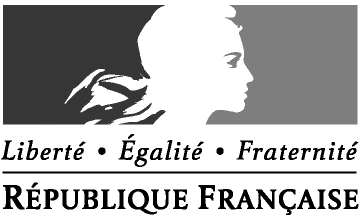 ANNEXE C2bTableau d’avancement : Fiche individuelle de propositionACADEMIE : ETABLISSEMENT :Nom d’usage : Nom de famille  : Prénom :Date de naissance :Situation administrative (1) : -date de nomination dans le grade actuel -modalités d’accès au grade  actuel (5) 			               								            TA   (année   )              EX PRO                Concours/Intégration Titres et diplômes (avec année d’obtention) : -- préciser activité, congé parental, CLM (congé longue maladie), CLD (congé longue durée), MTT (mi-temps thérapeutique), CPA (cessation progressive d’activité). corps d’accueil pour les ITRFl’ancienneté s’apprécie entre le 1er janvier  et le 31 décembre de l’année.(5)        cocher la caseANNEXE C2bisANNEXE C2cRapport d’aptitude professionnelleLe rapport d’aptitude professionnelle doit être établi avec le plus grand soin par l’autorité hiérarchique et se décliner en fonction des 5 items suivants : ANNEXE C2ePARCOURS PROFESSIONNEL* ET RAPPORT D’ACTIVITE L’agent rédige lui-même son rapport d’activité (1 à 2 pages) concernant ses fonctions actuelles et son activité passée dans le corps. Ce rapport devra impérativement être accompagné d’un organigramme.(outre la valeur professionnelle de l’agent, les acquis de l’expérience professionnelle sont désormais pris en compte, c’est à dire la densité, la richesse du parcours antérieur et les acquis que ce parcours a permis de capitaliser). Ce tableau doit être remplacé par un curriculum vitae pour les ITRF de catégorie A et BRapport d’activité et motivations : ANNEXE C2dAnnexe C2d : liste récapitulative des propositions LA-TAProposition d’inscription au grade de :Rang de classement dans l’ordre des propositions………/…….Branche d’activité professionnelle (BAP) (2) (3) :Situation au 1er janvier 2017Ancienneté cumulée au 31 décembre 2017 (4)Services publicsCatégorieCorpsGradeEchelonEmplois successifs depuis la nomination dans un établissement relevant de l’education nationale ou de l’enseignement supérieurEmplois successifs depuis la nomination dans un établissement relevant de l’education nationale ou de l’enseignement supérieurEmplois successifs depuis la nomination dans un établissement relevant de l’education nationale ou de l’enseignement supérieurEmplois successifs depuis la nomination dans un établissement relevant de l’education nationale ou de l’enseignement supérieurFonctionsEtablissement – unité - serviceDuréeDuréeDUAUEtat des servicesEtat des servicesEtat des servicesEtat des servicesEtat des servicescorps - catégoriesPositionsDuréeDuréeancienneté totaleduauTotal généralTotal généralTotal généralTotal généralAppréciation sur le parcours professionnel de l’agent : Appréciation sur les activités actuelles de l’agent et l’étendue de ses missions et de ses responsabilités : Appréciation de la contribution de l’agent à l’activité du service, du laboratoire ou toute autre structure : Appréciation sur l’aptitude de l’agent : capacités d’adaptation à l’environnement, capacité au dialogue avec les partenaires : Appréciation générale : Vu et pris connaissance le : Signature de l’agent : Signature du Président, du Directeur ou du Recteur : Date :DatesAffectationsFonctions occupéesMission(s)Signature de l’agent :Fait à, le :Signature du Président, du Directeur ou du Recteur :Date :    ACADEMIE  : AIX MARSEILLE  ACADEMIE  : AIX MARSEILLE  ETABLISSEMENT  ORGANISME DE DETACHEMENT :  ORGANISME DE DETACHEMENT :LISTE RECAPITULATIVE DES PROPOSITIONS POUR L'ACCESAU CORPS/GRADE DE…AU TITRE DE L’ANNEE 2017Classement du Président, Directeur ou RecteurNOM - PRENOMDate de naissanceAFFECTATIONBAPFonctions actuelles (1)EchelonAncienneté dans le corps  au 01/01/2017Ancienneté dans la fonction publique au 01/01/2017Ancienneté dans le grade    au 31/12/2017OBSERVATIONS (1)date : Signature duPrésident, Directeur ou Recteur :
  (1) Indiquer si l'agent envisage de demander son admission à la retraite au cours de l'année scolaire 2016-2017.
  NB: Veuillez ne pas faire figurer d'agents ex-aequo
  (1) Indiquer si l'agent envisage de demander son admission à la retraite au cours de l'année scolaire 2016-2017.
  NB: Veuillez ne pas faire figurer d'agents ex-aequo
  (1) Indiquer si l'agent envisage de demander son admission à la retraite au cours de l'année scolaire 2016-2017.
  NB: Veuillez ne pas faire figurer d'agents ex-aequo
  (1) Indiquer si l'agent envisage de demander son admission à la retraite au cours de l'année scolaire 2016-2017.
  NB: Veuillez ne pas faire figurer d'agents ex-aequo
  (1) Indiquer si l'agent envisage de demander son admission à la retraite au cours de l'année scolaire 2016-2017.
  NB: Veuillez ne pas faire figurer d'agents ex-aequo
  (1) Indiquer si l'agent envisage de demander son admission à la retraite au cours de l'année scolaire 2016-2017.
  NB: Veuillez ne pas faire figurer d'agents ex-aequo
  (1) Indiquer si l'agent envisage de demander son admission à la retraite au cours de l'année scolaire 2016-2017.
  NB: Veuillez ne pas faire figurer d'agents ex-aequo
  (1) Indiquer si l'agent envisage de demander son admission à la retraite au cours de l'année scolaire 2016-2017.
  NB: Veuillez ne pas faire figurer d'agents ex-aequo
  (1) Indiquer si l'agent envisage de demander son admission à la retraite au cours de l'année scolaire 2016-2017.
  NB: Veuillez ne pas faire figurer d'agents ex-aequo
  (1) Indiquer si l'agent envisage de demander son admission à la retraite au cours de l'année scolaire 2016-2017.
  NB: Veuillez ne pas faire figurer d'agents ex-aequo
  (1) Indiquer si l'agent envisage de demander son admission à la retraite au cours de l'année scolaire 2016-2017.
  NB: Veuillez ne pas faire figurer d'agents ex-aequo
  (1) Indiquer si l'agent envisage de demander son admission à la retraite au cours de l'année scolaire 2016-2017.
  NB: Veuillez ne pas faire figurer d'agents ex-aequo
  (1) Indiquer si l'agent envisage de demander son admission à la retraite au cours de l'année scolaire 2016-2017.
  NB: Veuillez ne pas faire figurer d'agents ex-aequo
  (1) Indiquer si l'agent envisage de demander son admission à la retraite au cours de l'année scolaire 2016-2017.
  NB: Veuillez ne pas faire figurer d'agents ex-aequo
  (1) Indiquer si l'agent envisage de demander son admission à la retraite au cours de l'année scolaire 2016-2017.
  NB: Veuillez ne pas faire figurer d'agents ex-aequo
  (1) Indiquer si l'agent envisage de demander son admission à la retraite au cours de l'année scolaire 2016-2017.
  NB: Veuillez ne pas faire figurer d'agents ex-aequo
  (1) Indiquer si l'agent envisage de demander son admission à la retraite au cours de l'année scolaire 2016-2017.
  NB: Veuillez ne pas faire figurer d'agents ex-aequo
  (1) Indiquer si l'agent envisage de demander son admission à la retraite au cours de l'année scolaire 2016-2017.
  NB: Veuillez ne pas faire figurer d'agents ex-aequo
  (1) Indiquer si l'agent envisage de demander son admission à la retraite au cours de l'année scolaire 2016-2017.
  NB: Veuillez ne pas faire figurer d'agents ex-aequo
  (1) Indiquer si l'agent envisage de demander son admission à la retraite au cours de l'année scolaire 2016-2017.
  NB: Veuillez ne pas faire figurer d'agents ex-aequo
  (1) Indiquer si l'agent envisage de demander son admission à la retraite au cours de l'année scolaire 2016-2017.
  NB: Veuillez ne pas faire figurer d'agents ex-aequo
  (1) Indiquer si l'agent envisage de demander son admission à la retraite au cours de l'année scolaire 2016-2017.
  NB: Veuillez ne pas faire figurer d'agents ex-aequo
  (1) Indiquer si l'agent envisage de demander son admission à la retraite au cours de l'année scolaire 2016-2017.
  NB: Veuillez ne pas faire figurer d'agents ex-aequo
  (1) Indiquer si l'agent envisage de demander son admission à la retraite au cours de l'année scolaire 2016-2017.
  NB: Veuillez ne pas faire figurer d'agents ex-aequo
  (1) Indiquer si l'agent envisage de demander son admission à la retraite au cours de l'année scolaire 2016-2017.
  NB: Veuillez ne pas faire figurer d'agents ex-aequo
  (1) Indiquer si l'agent envisage de demander son admission à la retraite au cours de l'année scolaire 2016-2017.
  NB: Veuillez ne pas faire figurer d'agents ex-aequo
  (1) Indiquer si l'agent envisage de demander son admission à la retraite au cours de l'année scolaire 2016-2017.
  NB: Veuillez ne pas faire figurer d'agents ex-aequo